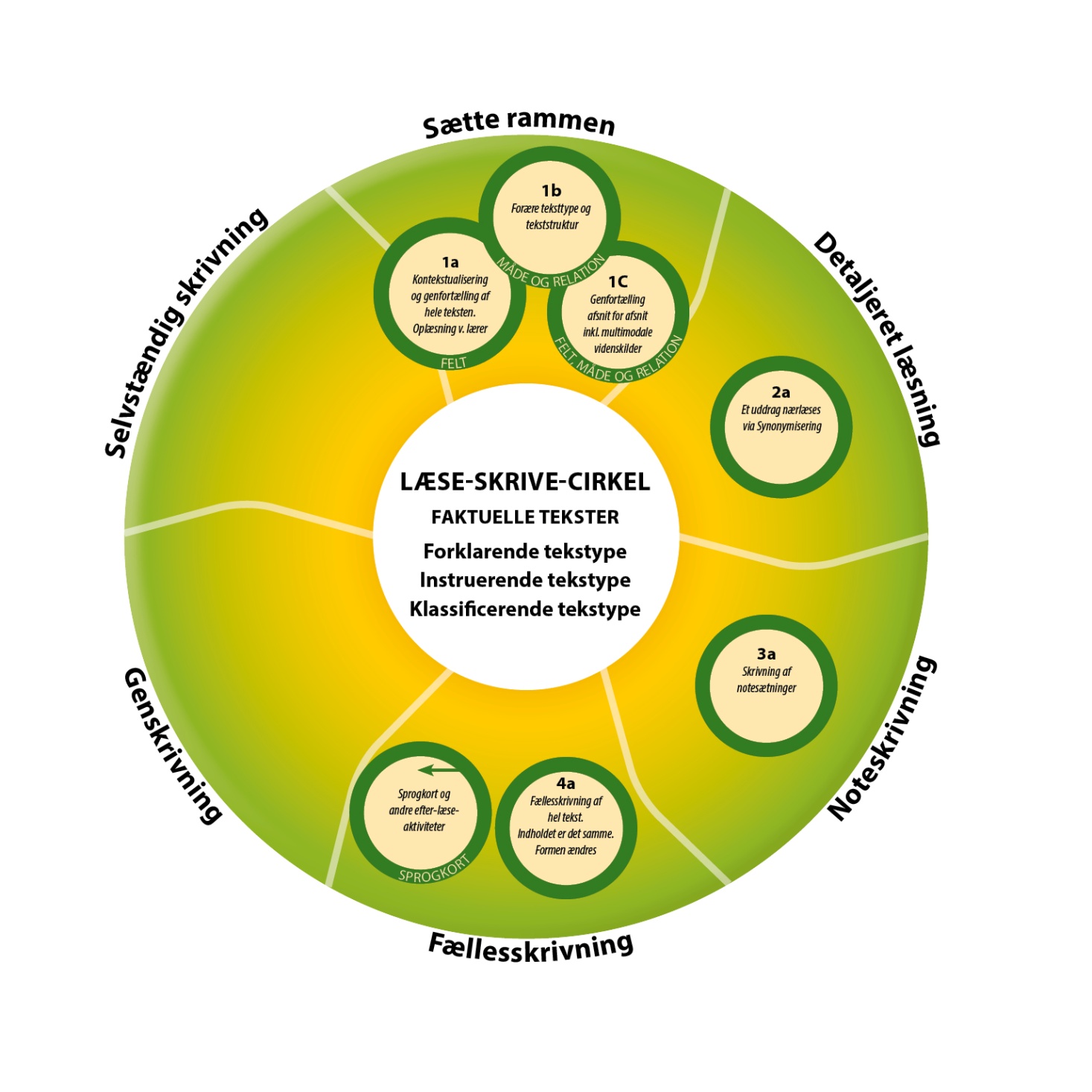 Forlaget LæsMette-Maria Rydén: Sprogbaseret LæsningBilag: Læse-skrive-cirkel Faktuelle tekster